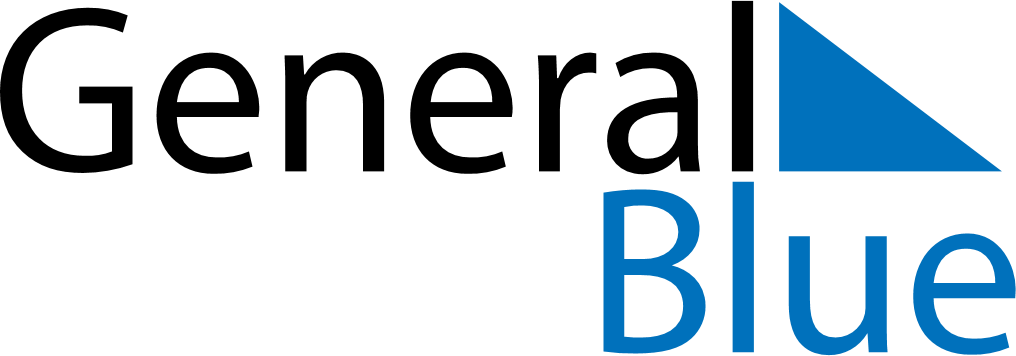 November 2028November 2028November 2028AngolaAngolaSUNMONTUEWEDTHUFRISAT1234All Souls’ Day567891011Independence Day12131415161718192021222324252627282930